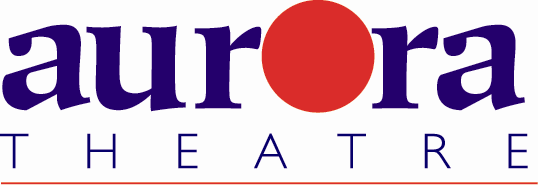 				                                                                                                                                                                                                                                                  FOR MORE INFORMATION:Laurel HaislipBRAVE Public Relations
404.233.3993lhaislip@emailbrave.comFOR IMMEDIATE RELEASE Aurora Theatre rings in the New Year with January programmingYoung thespians and theatergoers invited to Lawrenceville for winter classes, comedy nights and much moreLAWRENCEVILLE, Ga. (January 4, 2019) – Theatergoers can look forward to a month full of sensational programming at Aurora Theatre as they kick-off 2019! Guests of all ages are invited to celebrate fresh beginnings during Teatro Aurora’s Reyes Y Mariachis or let imaginations run wild during Aurora Children’s Playhouse. Aspiring young actors can learn the ins and outs of performing arts when attending winter classes at Aurora Theatre Academy, while adults will laugh the evening away with Aurora Comedy Nights. The laughs continue with A Doll’s House, Part 2, a smash Broadway hit for the whole family, opening January 10! 
Teatro Aurora: Reyes Y Mariachis
Saturday, January 6 at 6 p.m. 
Tickets $15 in advance; $20 at the door
Welcome in the New Year with live music by Mariachi Jaliciense, scrumptious slices of Rosca de Reyes cake and the chance to win two tickets to an upcoming Teatro Aurora event! For tickets and more information, visit bit.ly/ReyesYMariachis. Aurora Comedy Nights
Audiences can expect evenings full of endless laughs during select weekends in January with Aurora Comedy Nights! Host Katie Causey and the most entertaining comedians around are back and better than ever! In addition to endless laughs, guests can also enjoy a cash bar (without the standard two drink minimum!). For more information, visit bit.ly/ComedyNights2019. Liz Russo featuring Jamie Ward and Jeremy Mesi with host Katie Causey
Friday, January 11 and Saturday, January 12
7:15 p.m. and 9:15 p.m.
Tickets $18
Los Angeles-based comic Liz Russo is bringing her candidly personal comedy to Lawrenceville! Liz brings side-splitting humor to every set—covering topics like being a plus-sized model, being unmarried and childless at 40 and much more. Having shared the stage with renowned comedians such as like Dave Chappelle, Gilbert Gottfried, Lisa Lampanelli and many more, Liz has truly made a name for herself in the world of funny. Dad’s Garage
Friday, January 18 and Saturday, January 19
7:15 p.m. and 9:15 p.m. 
Tickets $10
Audiences are in store for a night of knee-slapping, off-the-cuff comedy when award-winning improv group Dad’s Garage returns to the Aurora stage. The group’s fast-paced comedy scenes and games stemmed from audience suggestions work harmoniously to create an entertaining evening filled with non-stop laughter.
Aurora Theatre Academy Winter Classes
Gwinnett County’s only professional theater is the premier destination for practicing and studying arts. Open to students of all ages, the program is instructed by some of the area’s most distinguished professionals. Aurora Theatre Academy provides a superb opportunity for young thespians to learn the basics of acting and to tap into their creativity. As a non-profit with a deep commitment to educational outreach, the theater is able to offer reasonably priced classes at $200 for a six- to eight-week session beginning in January. For more information and registration, visit bit.ly/ATAWinterClasses2019.
	
	Acting for Grades 1-3
	Tuesdays, January 22 – March 12
	4:30 p.m. – 6 p.m.	Acting for Grades 4-5
	Tuesdays, January 22 – March 12
	4:30 p.m. – 6 p.m.Musical Theatre for Grades 1-5Mondays, January 28 – March 184:30 p.m. – 6 p.m.
Acting for Grades 6-8Mondays, January 28 – March 185:30 p.m. – 7:30 p.m.Musical Theatre for Grades 6-12Thursdays, January 24 – March 14
5 p.m. – 7 p.m.Acting for Grades 9-12Wednesdays, January 23 – March 135 p.m. – 7 p.m.Acting for AdultsMondays, January 28 – March 47:30 p.m. – 9:30 p.m.Aurora Children’s PlayhouseSaturdays at 10 a.m. and 11:30 a.m.Aurora Theatre brings the best children’s performers in the region to Gwinnett County, including puppeteers, magicians, storytellers, jugglers and musicians, as a part of this series intended for youngsters to have their first theatrical experience. These lively performances run around 45 minutes and are designed perfectly to suit little ones’ attention spans. Playhouse tickets are $7; punch cards are available for $50 and good for 10 admissions to any Children’s Playhouse show with no expiration date.	Beat Bugs: A Musical Adventure Based on the Netflix original series “BEAT BUGS”  Created by Josh Wakely  Written by Sean Cercone & David AbbinantiSaturday, January 19Based on the Netflix animated series, Beat Bugs: A Musical Adventure follows five pals who explore the world and learn lessons with a little help from their friends. Abuzz with iconic songs by John Lennon and Paul McCartney, the show is perfect for families with young children! For more information and tickets, please visit bit.ly/BeatBugsAurora. Sing, Dream, Lead like A Princess Second Star EventsSaturday, January 26Families are invited to watch favorite princesses share stories of friendship, bravery and love as well as sing along to some fan-favorite songs! While following along with each of their journeys, kiddos can understand how the princesses overcame their struggles to become the great leaders they are now! For more information and tickets, please visit bit.ly/LeadLikeAPrincess. 	THE FIREBIRD: FAIRY TALES OF OLD RUSSIA Mr. Damon's Shadow Puppet TheatreSaturday, February 2Kids can follow Mr. Damon’s puppets as they head out into the world on incredible adventures in search of mystical beings and magical creatures. Members of the audience are encouraged to become part of the show which features original live music! For more information and tickets, please visit bit.ly/OldRussia.Opening in January… 
A Doll’s House, Part 2
January 10 – February 10 Tuesday – Saturday at 8 p.m.Saturday and Sunday at 2:30 p.m.Tickets from $20Based on the characters of the Henrik Ibsen classic play, this follow-up story imagines what would happen if Nora Helmer returned home, 15 years after she slams the door on her husband and family. Audiences don’t need to be familiar with the original story to enjoy this “Part 2,” as playwright Lucas Hnath juxtaposes contemporary and classic sensibilities to create a thought-provoking and sharp-witted comedy. For tickets and information, please visit bit.ly/ADollsHousePT2.
For more information or to purchase tickets for events, call the Box Office at 678.226.6222 or visit www.auroratheatre.com.###Under the artistic leadership of Co-Founders and Artistic Directors Anthony Rodriguez and Ann-Carol Pence, now in its 23rd Season, Aurora Theatre produces professional live entertainment to suit everyone’s taste. Aurora Theatre is home to over 850 events each year. Two series of theatrical productions, the Peach State Federal Credit Union Signature Series and the Harvel Lab Series, are comprised of the biggest Broadway plays and musicals alongside exciting contemporary theatre. Additionally, Aurora produces concerts, stand-up comedy, children’s programs, metro Atlanta’s top haunted attraction Lawrenceville Ghost Tours, as well as Atlanta’s only professional Spanish language theatre, Teatro Aurora. Aurora Theatre is a world-class theatrical facility with two performance venues. Nestled on the square in historic downtown Lawrenceville, Aurora has FREE attached covered parking and is surrounded by restaurants and shops. Aurora Theatre has garnered numerous accolades highlighted by recent achievements that include a 2016 Governor’s Award for the Arts & Humanities, winner of ten 2017 Suzi Bass Awards, Creative Loafing’s “2010 Best Theatre Company,” Georgia Trend Magazine’s “2011 Best Places to Work in Georgia,” Atlanta Business Chronicle’s “2012 Best Places to Work”, Atlanta Magazine’s “Best of Atlanta 2013”, Georgia Hispanic Chamber of Commerce’s 2014 President and CEO Award for Excellence in Arts, and Gwinnett Chamber’s 2015 IMPACT Regional Business Award for Hospitality.